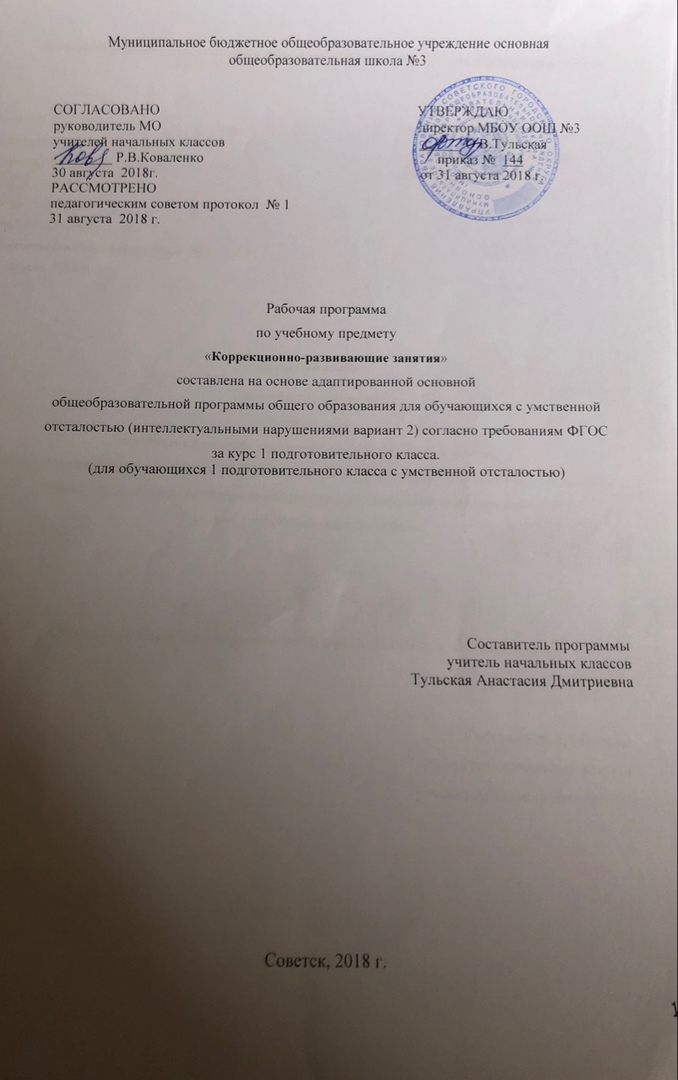 Содержание1.Пояснительная записка ………………………………………………….32.Планируемые результаты………………………………………………..43.Средства мониторинга и оценки динамики обучения…………………74. Учебный план на предмет……………………………………………….104.Тематическое планирование……………………………………………..115.Учебно-методический комплекс………………………………………..14Пояснительная записка.Вследствие органического поражения ЦНС у детей с умеренной, тяжелой, глубокой умственной отсталостью, с ТМНР процессы восприятия, памяти, мышления, речи, двигательных и других функций нарушены или искажены, поэтому формирование предметных действий происходит со значительной задержкой. У многих детей с ТМНР, достигших школьного возраста, действия с предметами остаются на уровне неспецифических манипуляций. В этой связи ребенку необходима специальная обучающая помощь, направленная на формирование разнообразных видов предметно - практической деятельности. Обучение начинается с формирования элементарных специфических манипуляций, которые со временем преобразуются в произвольные целенаправленные действия с различными предметами и материалами.Целью обучения является формирование целенаправленных произвольных действий с различными предметами и материалами.Программно-методический материал включает 2 раздела: «Действия с материалами», «Действия с предметами».В процессе обучения дети знакомятся с различными предметами и материалами и осваивают действия с ними. Сначала формируются приемы элементарной предметной деятельности, такие как: захват, удержание, перекладывание и др., которые в дальнейшем используются в разных видах продуктивной деятельности: изобразительной, доступной бытовой и трудовой деятельности, самообслуживании.Планируемые результаты коррекционной работы:умеет рассматривать различные по качеству материалы: бумагу, ткань, природный материал и т.д.;умеет фиксировать взгляд на объекте;умеет воспринимать, удерживать предмет в руках рассматривая его со всех сторон;понимает эмоциональное состояние других людей;понимает язык эмоций;выполняет последовательно организованные движения;играет с кубиками, карандашами, палочками и т. д;строит их двух трех кубиков (деревянных, пластмассовых) простые конструкции (стол, стул, домик);узнает материалы на ощупь, по звуку;строит из кубиков башню;наполняет железные и пластиковые сосуды различными предметами;-умеет соотносить и знает цвета;-имеет представление о величине и форме предметов;-имеет представление о разнообразии вкусовых ощущений;-имеет представление о разнообразии обонятельных ощущений;-имеет представление о разнообразии тактильных ощущений;Планируемые результаты сформированности базовых учебных действийПодготовка ребенка к нахождению и обучению в среде сверстников, к эмоциональному, коммуникативному взаимодействию с группой обучающихся:входить и выходить из учебного помещения со звонком;ориентироваться в пространстве класса (зала, учебного помещения), пользоваться учебной мебелью;адекватно использовать ритуалы школьного поведения (поднимать руку, вставать и выходить из-за парты и т. д.);организовывать рабочее место;принимать цели и произвольно включаться в деятельность;следовать предложенному плану и работать в общем темпе;передвигаться по школе, находить свой класс, другие необходимые помещения. Формирование учебного поведения:направленность взгляда (на говорящего взрослого, на задание):фиксирует взгляд на звучащей игрушке;фиксирует взгляд на яркой игрушке;фиксирует взгляд на движущей игрушке;переключает взгляд с одного предмета на другой;фиксирует взгляд на лице педагога с использованием утрированной мимики;фиксирует взгляд на лице педагога с использованием голоса;фиксирует взгляд на изображении;фиксирует взгляд на экране монитора.умение выполнять инструкции педагога:понимает жестовую инструкцию;понимает инструкцию по инструкционным картам;выполняет стереотипную инструкцию (отрабатываемая с конкретным учеником на данном этапе обучения).использование по назначению учебных материалов:бумаги;карандашей;пластилина;-дидактических игр.умение выполнять действия по образцу и по подражанию:выполняет действие способом рука-в-руке;подражает действиям, выполняемы педагогом;последовательно выполняет отдельные операции действия по образцу педагога;выполняет действия с опорой на картинный план с помощью педагога. Формирование умения выполнять задание:в течение определенного периода времени:способен удерживать произвольное внимание на выполнении посильного задания 3-4 мин.от начала до конца:при организующей, направляющей помощи способен выполнить посильное задание от начала до конца.с заданными качественными параметрами:ориентируется в качественных параметрах задания в соответствии с содержанием программы обучения по предмету, коррекционному курсу.Формирование умения самостоятельно переходить от одного задания (операции, действия) к другому в соответствии с расписанием занятий, алгоритмом действия и т.д.:ориентируется в режиме дня, расписании уроков с помощью педагога;выстраивает алгоритм предстоящей деятельности (словесный или наглядный план) с помощью педагога.Учебный план на предметТематическое планирование Итого: 66 часовУчебно-методическое обеспечение:Программы обучения глубоко умственно отсталых детей (НИИ дефектологии АПН СССР, 1984г.).Программы специальных (коррекционных) образовательных учреждений VIII вида: Подготовительный, 1—4 классы / Под редакцией доктора педагогических наук В.В. Воронковой; 7-е издание.Грошенков И.А. Занятия изобразительным искусством во вспомогательной школе. Книга для учителя.Левина М. 365 веселых уроков труда. - М.: Рольф, 2000.ПредметКлассКол-во часов в неделюI триместрII триместрIII триместрГодКоррекционное занятие 1222222266№ТемаКол-во часовДата Факт Действия с предметами.Наблюдение за движущимися заводными игрушками1часЗахватывание, удержание, отпускание предмета (кубики, мелкиеигрушки,.).1 часЗахватывание, удержание, отпускание предмета (шарики, шишки.).1часВстряхивание предмета, издающего звук (бутылочки с бусинками иликрупой и др.).1часВращение предмета (завинчивающиеся крышки на банках, бутылках, детали конструктора с болтами и гайками и др.1часДействия в предметами.Наблюдение за движущимися заводными игрушками1часТолкание предмета от себя (игрушка на колесиках, ящик, входная дверь )1часПрослеживание движения луча карманного фонаря, солнечного зайчика1часВыполнение подражательных действий со сменой вида движения1часПерекладывание предметов из одной коробки в другую1часКатание шариков в определенном направлении1часБросание шариков в сосуд с узким горлышком2часНажимание на предмет (юла, рычаг, кнопка, коммуникатор и др.) всейкистью (пальцем).2часСжимание предмета (звучащие игрушки из разных материалов, прищепки, губки и др.) двумя руками (одной рукой, пальцами)2часОткрывание и закрывание коробок, матрешек1часВынимание предметов из емкости. Складывание предметов в емкость.1часПерекладывание предметов из одной емкости в другую.1часВставление предметов в отверстия (одинаковые стаканчики, мозаика и др.).1часВыполнение по показу и самостоятельно по заданию следующих действий с предметами: нанизывание предметов1часВыполнение по показу и самостоятельно по заданию следующих действий с предметами: нанизывание шаров на шнур1часВыполнение по показу и самостоятельно по заданию следующих действий с предметами: собирание пирамидки1часДействия с предметами разного цветаГруппировка по цвету предметов двух контрастных цветов1часВыбор по образцу и раскладывание предметов контрастно насыщенных цветов(красный, синий, желтый, зеленый, черный, белый)2часВыбор и показ предметов по названию цвета : красного, синего, желтого2часДид.игра «Дай такой». Выбор предмета одного цвета из 2-х контрастных цветов по образцу и инструкции2часДействия с предметами разной величиныЗнакомство с основными геометрическими фигурами1часВыбор предметов одной формы из 6-10 предметов двух контрастных плоскостных форм: круг-квадрат, круг-треугольник.1часВыбор по образцу и инструкции геометрической фигуры «Дай такой.»1часНанизывание колец одного размера на стержень, выбирая из двухконтрастных размеров1часИспользование приема наложения предметов для их сравнивания по величине1Подбор разнородных предметов одинаковых по величине друг к другу1часДействия с материалами.Сминание материала(салфетки) одной рукой1часСминание двумя руками1часСминание бумаги пальцами1часРазрывание бумаги двумя руками, , направляя руки в разные стороны1часРазрывание бумаги двумя руками, направляя одну руку к себе, другуюруку от себя;2часРазмазывание мягкого пластилина сверху вниз1часРазмазывание мягкого пластилина слева направо1часРазмазывание мягкого пластилина по кругу1часРазмазывание мягкого пластилина по линиям1часРазмазывание соленого теста по шаблону1часРазмазывание соленого теста по формочкам1часРаскатывание скалкой соленого теста1часРазминание глины в двух руках1часРаскатывание глины1часРаскатывание шара кругообразными движениями и вдавливание углубления1часИзготовление гусеницы из предварительно подготовленных шаров разныхразмеров.1часРаскатывание шара кругообразными движениями и вдавливание различныхматериалов1часСплющивание шарика между ладонями (лепешки, блины, шляпка гриба).1часСоединение двух частей (баранки, гриб со шляпкой, снеговик).1часОтщипывание небольших кусочков от основного куска пластилина , раскатывание шариков различного размера1часПересыпание материала (крупа, песок, земля, мелкие предметы) двумя руками, с использованием инструмента (лопатка, стаканчик идр).2часПереливание материала (вода) двумя руками (с использованием инструмента(стаканчик,ложка)2часНаматывание материала (бельевая веревка, шпагат, шерстяные нитки, шнур и      1 др)-Намотка на катушку, клубок1часРазрывание ниток1асРазрывание ткани по шву1час